食品摊贩备案管理系统使用流程云南省食品摊贩备案管理系统将依托《云南省食品安全监管网》进行开发，以便实现数据集中资源共享，并可由全省现有许可证办理体系直接受理。由于时间紧迫，基础版本上线时将不会实现全流程线上办理，只具备【业务申请】】、【决定】、【小摊贩打证】的功能。具体操作流程：使用浏览器登录《云南省食品安全监管网》，网址：www.ynsajg.com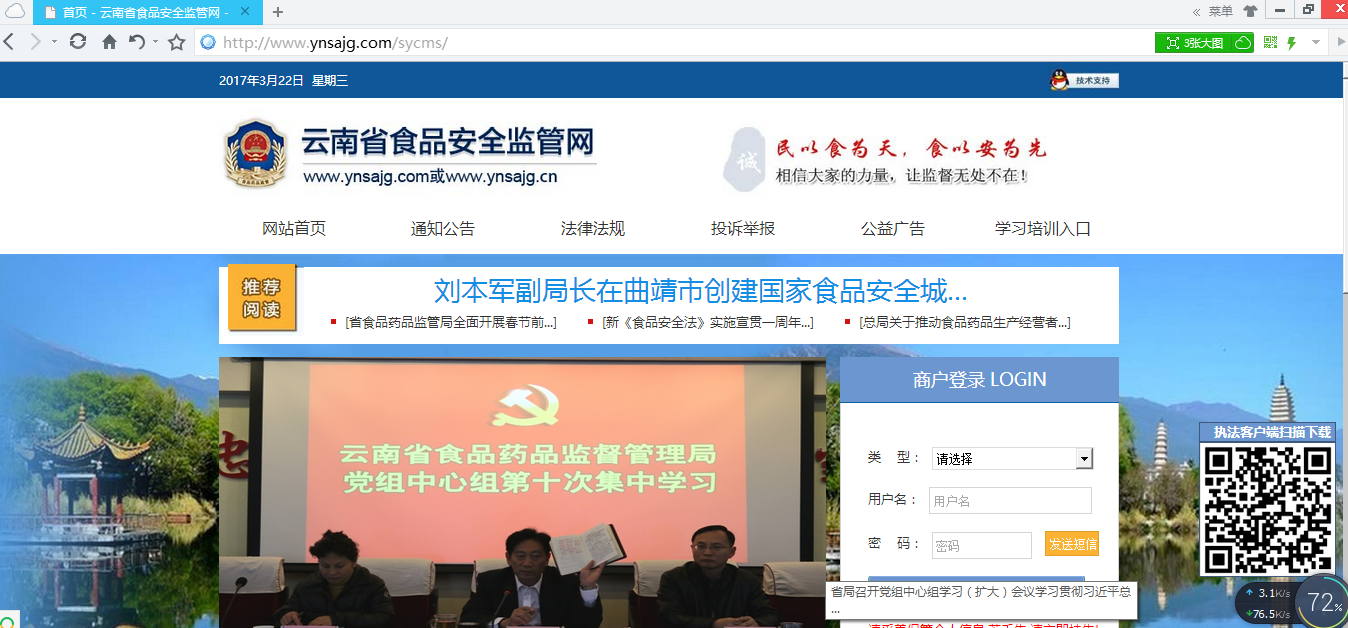 由监管人员登录入口选【许可证管理人员】，填入账号密码登录进入许可证系统。（若无账号或无权限请联系当地管理员开通）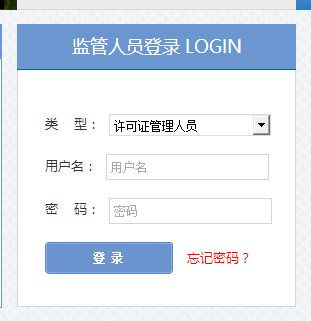 在上排导航栏上找到【小摊贩监管】并点击，左侧的菜单栏即可显示对应菜单。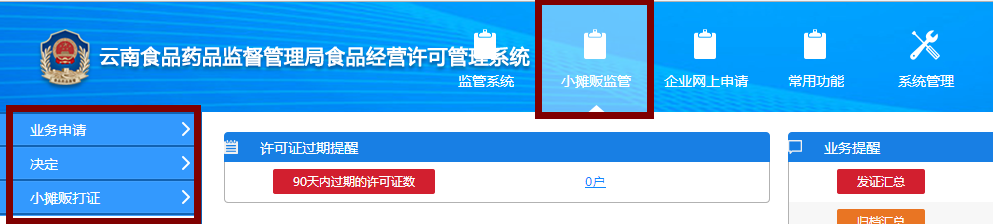 基础系统中，只包括【业务申请】、【决定】和【小摊贩打证】三个流程。      4.1 【业务申请】：请对应填写申请人已用纸质提交的基本信息，有*号或红色框内的内容为必填项，无提示的为非必填项。完成后在表格下方点击【保存】或者【申请】。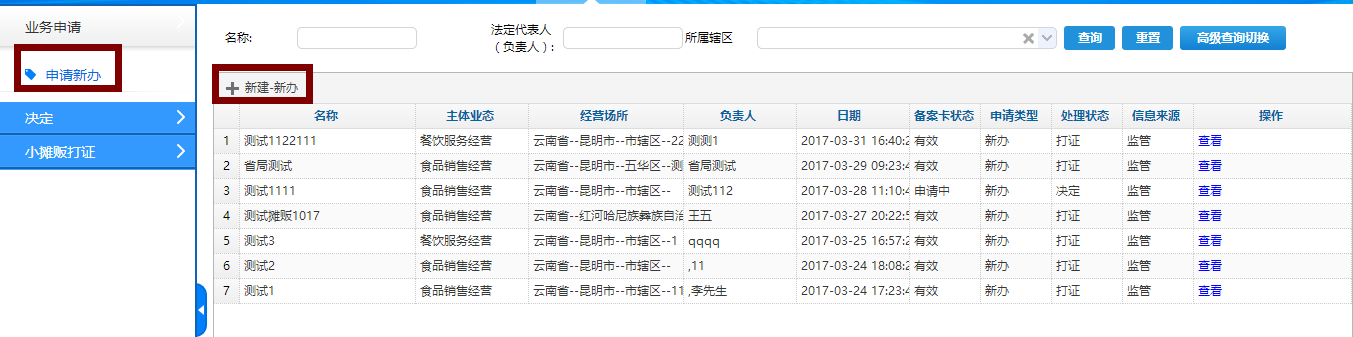 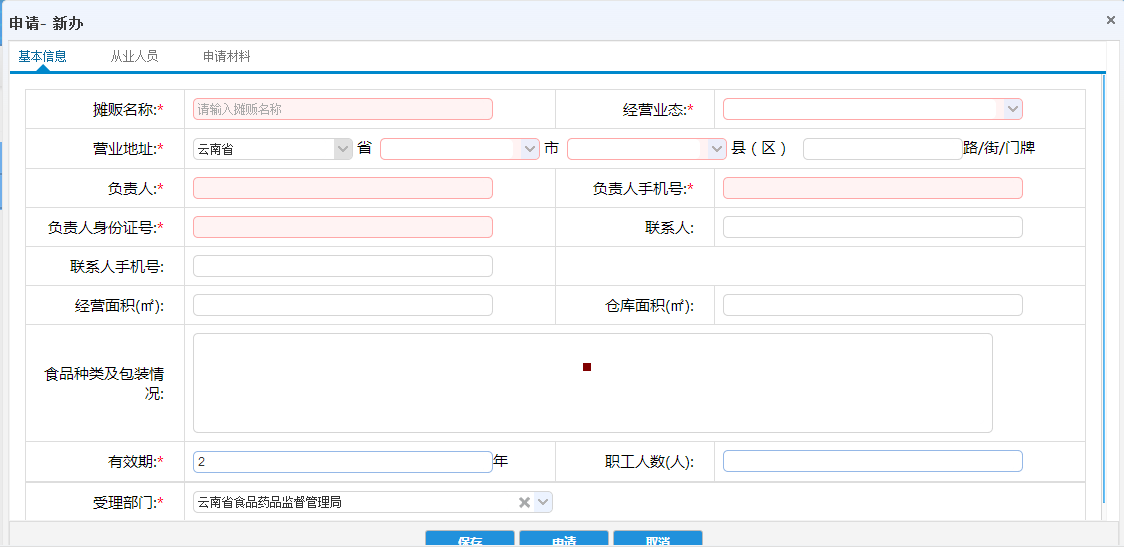       4.2 【决定】：即对应权限的审查人员登录后，对已提交基本信息的申请人进行资料及业务审查。如满足要求，则可填写意见并点击【决定通过】，系统会按规则为其生成唯一证书号并存入数据库；反正，则填写原因，选择【决定不通过】，该申请即退回上一层【业务申请】的列表里成为待修改状态。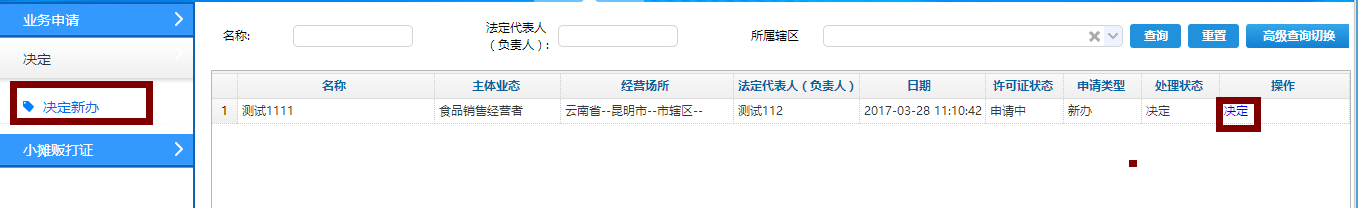 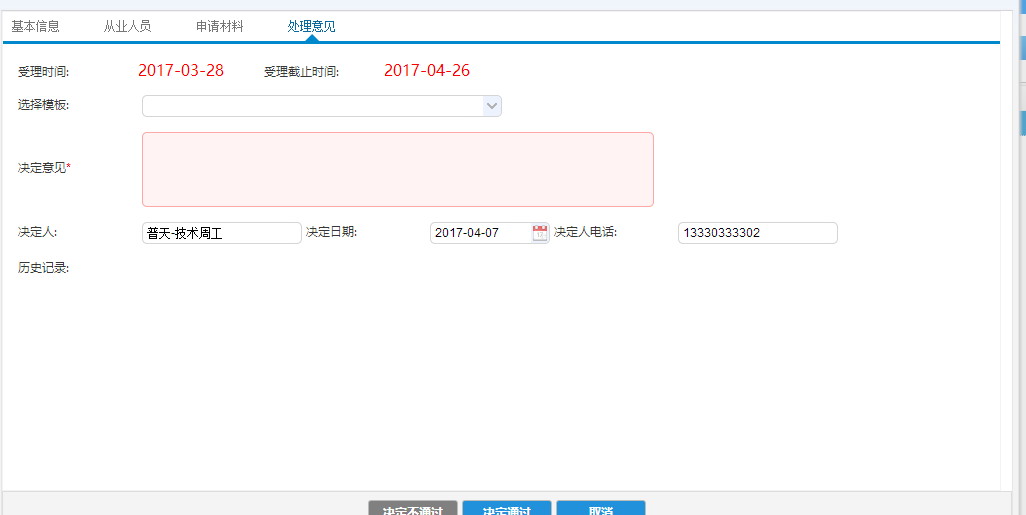       4.3 【小摊贩打证】： 对【决定通过】的备案证书，按时间顺序成为列表状态显示。对需要打印的证书，在该条数据后面选择【证书打印】，即可调出打印页面。位置调整方式与《食品经营许可证》相同。4月1日至9日为测试期，测试请在名称中增加【测试】字样，以便清理数据。10号开始正式打印证书。